 Резиденция Дедушки Мороза в Перми!
Программа на свежем воздухе. 15 минут от центра города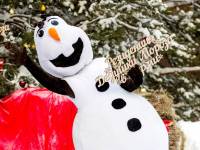 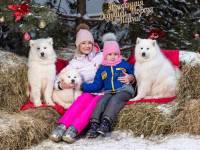 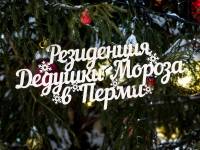 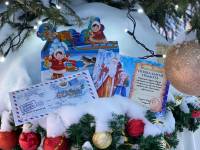 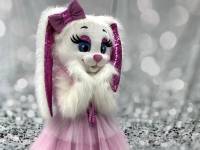 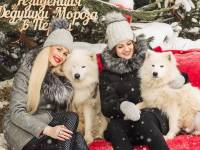 Скачать программу:WORDДаты тура для индивидуалов:30 декабря 2022 г.
3, 4, 5 января 2023 г.Время: 11.00, 12.00, 15.00, 16.00 час.Даты тура для организованных групп:17 - 29 декабря по предварительной записи.Время: 10.00, 11.00, 12.00, 13.00, 14.00, 15.00, 16.00,17.00, 18.00, 19.00.Посмотреть время, когда можно забронировать фотосессию с оленем. Выделено жирным цветом.Свободное время уточнять у менеджера. Продолжительность:1 час 15 мин.Описание:Рекомендуемый возраст: 3-10 лет. Младше и старше тоже к нам приезжают.Дети находятся на площадке в сопровождении взрослых. Билет приобретается на каждого зрителя (детский, взрослый).Приглашаем вас отправиться в волшебную сказку, где каждый ребенок почувствует себя счастливым и станет участником удивительной и захватывающей истории!Программа тура:Настоящая сказка с улыбчивыми собачками на свежем воздухе Европейского комплекса "ГАМИЛЬТОН"!Теперь не нужно тратить десятки тысяч рублей, чтобы добраться до Великого Устюга и посмотреть, как живет Дедушка Мороз. Все совсем рядом! Безопасная программа на свежем воздухе! С теплым залом для чаепития - теперь согреться в гостях у дедушки стало доброй традицией.Что Вас ожидает: 7 героев, подарок из Великого Устюга, фото с собачками, красивая фотозона, волшебная горка исполнения желаний, программа у елки, горячие танцы, чай с пряничком, уютная гостиная!15 минут от центра! Окунитесь в мир непередаваемого восторга и счастья вместе с вашими детьми! Настоящая сказка с улыбчивыми белоснежными собачками на свежем воздухе Европейского комплекса "ГАМИЛЬТОН". Семейный фотопроект, театрализованное представление на свежем воздухе с чаепитием в теплой гостиной.Теперь не нужно тратить десятки тысяч рублей, чтобы добраться до Великого Устюга и посмотреть, как живет дедушка Мороз. Все совсем рядом!В нашей Резиденции живет, пожалуй, самый настоящий Дедушка Мороз! В своей морозной приемной он покажет множество своих фото с самыми популярными мультипликационными персонажами, ведь он звезда и любит путешествовать, особенно под Новый год, ведь это время дарить всем подарки! Именно он примет письмо от вашего ребенка в свой громадный почтовый ящик и вручит свой ответ малышу (для родителей) в своих морозных апартаментах! А внученька Снегурочка будет петь, да хоровод водить возле огромной 6 метровой ели, да Дедушке Морозу помогать подарочки сладкие раздавать детям!Веселая анимационная безопасная (в период коронавируса) программа на свежем воздухе с мультяшными героями, которых знает каждый ребенок : Снеговиком Олафом, Пони Карамелькой, Салли обнимашкой, Микки Маусом! А в конце программы, дети встретятся с главным персонажем – пушистой Зайкой Лялей, которая является героем русской книги и вдоволь на обнимает ребятишек! 7 героев Резиденции будут рады видеть ваших детишек! Дети получат полкило сладостей из Устюга (такого Вы еще не ели сами, ведь они преодолеют 1300 км, чтобы ваш ребенок был счастлив!), секретную записку от Дедушки Мороза и даже ПИСЬМО с ответом из Великого Устюга!В стоимость входит:Веселая программа с 7 героями, фото с белоснежными самоедиками от студии Вадима Никонова («NIKON»), сладкий подарок из Великого Устюга (300 грамм для групп), катание с горки (выдаются ледянки), чаепитие с пряничком в гостиной, морозная приемная, фото входят в стоимость и высылаются на электронный адрес общей ссылкой для скачивания в течении 5 рабочих дней после мероприятия. Для родителей: чай/кофе во время программы без ограничения.Аннуляция тура:Возврат билета можно осуществить при закрытии (локдаун), а также при болезни ребенка со справкой: за подарок из Устюга и письмо с ответом от Дедушки Мороза компания удерживает 900 руб. с детского билета (700 руб./подарок и 200 руб/письмо).И в случае болезни ребенка, при наличии справки также делается возврат с учетом удержания (подарок и письмо можно будет забрать в офисе компании – ул. Седова, 22 корпус 2, офис 7 центр города).Комментарий агента:С 2-3 лет билеты приобретаются по желанию родителей за 50% от стоимости на месте по факту (ультра все включено с подарком).Билеты не именные, возврату не подлежат.Рекомендуется взять с собой:Форма одежды: тепло (болоньки, варежки, шарфики).Стоимость билета на 1 чел для индивидуалов:0-1 год (вкл) – бесплатно (без подарка)
2 года – 1000 руб. (в подарок мармеладный сувенир + фото)
3-15 лет – 1850 руб. (подарок весом 500 гр)
взрослый с 16 лет – 650 руб. (без подарка)* Взрослый билет приобретается только совместно с детским. Только взрослые билеты купить не могут.Стоимость  билета на 1 чел для организованной группы:Действует акция 10+1 бесплатно. Рекомендуемый возраст для школьников – 1-5 классы.Для детей (стоимость до 30.10 при предоплате до 10.10):30-39 чел - 1490 руб. (с автобусом из центра 1890 руб.)
23-29 чел - 1750 руб. (с автобусом из центра 2270 руб.)
18-22 чел - 1890 руб. (с автобусом из центра 2550 руб.)Для детей (стоимость после 30.10):30-39 чел - 1560 руб. (с автобусом из центра 1990 руб.)
23-29 чел - 1850 руб. (с автобусом из центра 2450 руб.)
18-22 чел - 1990 руб. (с автобусом из центра 2760 руб.)! Подарок при организованной группе весом 300 гр.Для взрослых (в составе организованной группы) –  450 руб. (после 30.10 - 550 руб.) (без подарка, с чаепитием в теплом зале и программой на свежем воздухе).* При желании фотосессии не с собачками, а с оленем –  доплата на всю группу составит 2500 руб. (возможное время уточняется у менеджером).Место начало программы:Мотовилиха, спортивный м-н «Ива» , ул. Сакко и Ванцетти, 100 (открытая площадка комплекса «Гамильтон»).Туристы добираются до места проведения мероприятия самостоятельно.Необходимые документы для поездки:Оригинал входного билета. Получить его можно в офисе у туроператора по адресу ул. Ленина, 66, 1 этаж, левое крыло, офис 2. Нужно назвать номер заявки или фамилию. 